金华市妇幼保健院扫片仪维保一、医院设备清单维保服务内容7*24小时全时段故障报修处理，半小时内故障响应，资深工程师专人专线前期故障排查，简单故障当场解决，复杂问题48小时内工程师上门处理高级工程师上门，经验丰富，最快速度解决设备故障一年两次维护保养，延长设备使用寿命全年不定期巡检定期更换设备维护包（1次/年），避免易损配件突发故障影响实验每年仪器性能验证服务，全方面检测设备性能，保障实验结果的稳定可靠仪器损坏配件免费更换附件1：GSL120年度维护包配件清单附件2：GSL120高值高故障率配件序号设备名称型号序列号单位数量品牌安装时间1自动扫描显微镜和图像分析系统GSL120202558套1Leica2019-3-30货号产品名称配图（仅供参考）数量11700066Lamp Halogen/卤素灯泡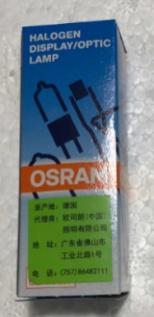 2个BS-CV-0029Fan 412F/风扇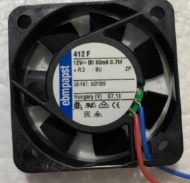 1个BS-CV-0021Fan 414F/风扇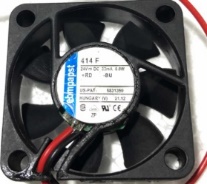 2个BS-CV-0001Fan 612F/风扇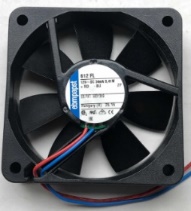 3个BS-CV-0051镜片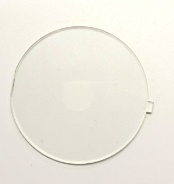 1片BS-CV-0055滴油针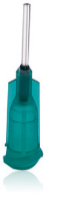 1个BS-CV-0053油管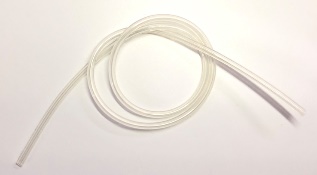 50cmBS-CV-00561T移动硬盘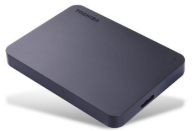 1个11560008清洁海绵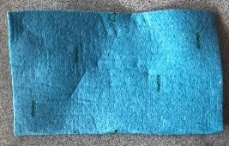 1块货号产品名称参考价格11700066卤素灯泡120.00412F风扇480.00612FL风扇450.0023EL000304电机驱动板9717.0011020530021000Z轴套件24720.0011020422610000物镜转盘19070.0023ACQ3026图像采集卡49124.0011360008102000XYZ控制板15458.0011505141明场聚光镜20864.0011888874CTR44220.0011888879高级Z轴控制模块 23880.0011506525100倍镜63338.0023CAM0010JAI M2摄像头326378.0023GSL0015Oiler Assembly加油枪131218.0023GSL0013GSL120电路板盒272720.0023GSL6011XY stage载物台329661.00